 K U L T U R N O    D R U Š T V O  F O L K L O R A  C E R K L J E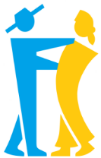 VABI  NA14. VEČER FOLKLORE 2023                                                                                           V  SOBOTO,  1. 4. 2023  OB  18. URI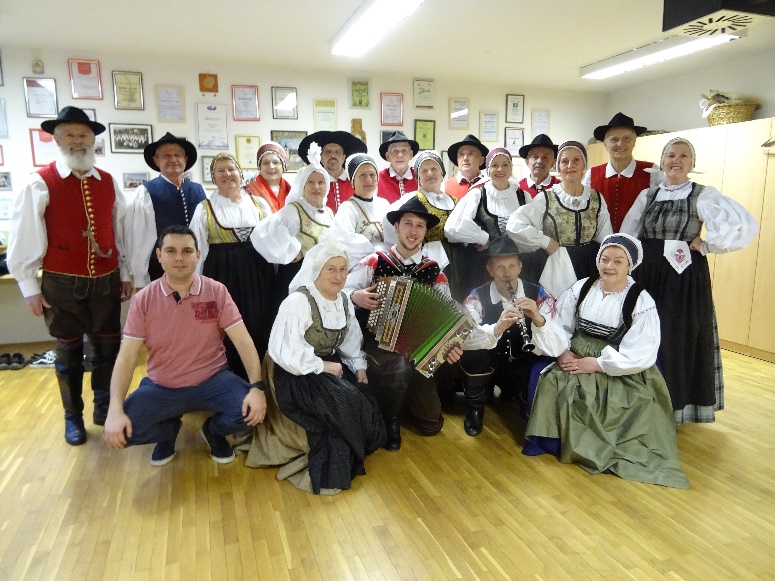 V KULTURNI HRAM  IGNACIJA BORŠTNIKA V CERKLJAHNASTOPAJO:Ostovičevi godci AFS Ozara iz KranjaOFS osnovne šole Davorina Jenka CerkljeFS Tine Rožanc iz LjubljaneFS Kamnik iz KamnikaFolklorna skupina KD  FOLKLORA Cerklje Ljudska pevca in godca Jože in Jožica iz TrbojPRIREDITEV SOFINANCIRA OBČINA CERKLJEVSTOPNINE NI, ZAŽELJENI SO PROSTOVOLJNI PRISPEVKIL E P O  P O V A B L J E N I !